おはよう［ございます］– доброе утроこんにちは – добрый день (или просто здравствуйте, независимо от времени суток)こんばんは– добрый вечерよー　（よお・よう・やほー）  – привет (с друзьями)さようなら – до свиданияバイバイ（ばいばい）– покаまたね – увидимся おやすみ［なさい］ – спокойной ночиすみません  – извините (также в некоторых ситуациях может иметь значение «спасибо-извините», «здравствуйте-извините») ごめん［なさい］ – прошу прощения いいえ– нетはい  – даどうぞ  – пожалуйста (когда даём кому-то что-то)ありがとう［ございます］ – спасибо いえ（いえいえ） – нет-нет, что ты; не за чтоどういたしまして – пожалуйста 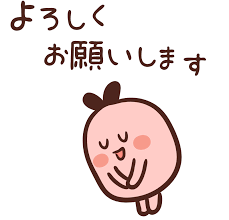 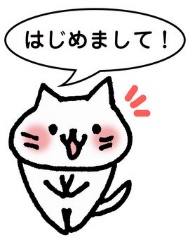 いってきます – я пошёл いってらっしゃい  – хорошего/ счастливого путиただいま – я дома おかえり［なさい］ – с возвращением いただきます – спасибо за угощение (перед приёмом пищи)ごちそうさまでした  – спасибо за угощение (после приёма пищи) はじめまして – здравствуйте (эта фраза используется в самом начале при знакомстве с незнакомым человеком)［どうぞ］よろしくおいします – приятно познакомиться (часто переводят как «прошу любить и жаловать») – завершающая фраза при знакомстве с человеком.どうぞよろしく　– сокращение фразы, представленной выше (менее вежливая, не используется по отношению к вышестоящим) こちらこそよろしくおいします。　Взаимно рад познакомиться! (Взаимно прошу вас любить и жаловать)